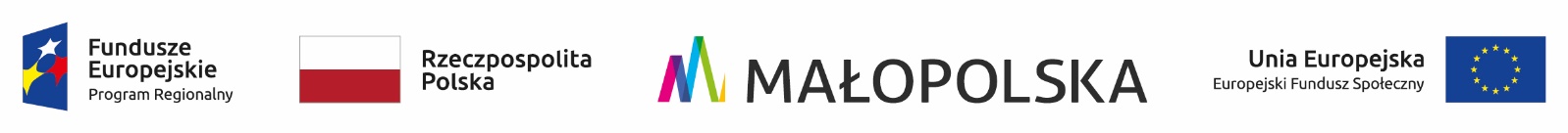 Zał. 1dUmowa o świadczenie usług medycznych w ramach Konkursu na udzielenie świadczeń medycznych w ramach projektu pn.: „Popularyzacja badań kolonoskopowych i podniesienie świadomości w zakresie profilaktyki raka jelita grubego wśród mieszkańców powiatu nowotarskiego i tatrzańskiego przez Podhalański Szpital Specjalistyczny w Nowym Targu etap II ” zawarta w dniu…………………r. w Nowym Targu pomiędzy:				              Podhalańskim Szpitalem Specjalistycznym im. Jana Pawła II w Nowym Targu, ul. Szpitalna 14, 34-400 Nowy Targ, wpisanym do rejestru stowarzyszeń, innych organizacji społecznych i zawodowych, fundacji oraz publicznych zakładów opieki zdrowotnej Krajowego Rejestru Sądowego przez Sąd Rejonowy dla Krakowa-Śródmieście w Krakowie, XII Wydział Gospodarczy Krajowego Rejestru Sadowego pod numerem KRS: 0000002479NIP 7352178657, REGON 000308324reprezentowanym przez:Dyrektora- Marka Wierzbęzwanym dalej „Zleceniodawcą” a……………………………..,  pielęgniarką,zwanym dalej „ Zleceniobiorcą”§ 1Zleceniodawca zleca, a Zleceniobiorca przyjmuje do wykonania usługę polegającą na:udzielania świadczeń zdrowotnych w zakresie zapewnienia opieki pielęgniarskiej podczas badań kolonoskopowych w ramach projektu „Popularyzacja badań kolonoskopowych i podniesienie świadomości w zakresie profilaktyki raka jelita grubego wśród mieszkańców powiatu nowotarskiego i tatrzańskiego przez Podhalański Szpital Specjalistyczny w Nowym Targu etap II zwanego dalej projektem.Zleceniobiorca oświadcza, iż posiada kwalifikacje i uprawnienia określone w odrębnych przepisach niezbędne do realizacji świadczeń zdrowotnych wymienionych w ust. 1Podjęcie konkretnych czynności zawodowych przez Zleceniobiorcę w celu wykonania umowy jest uzależnione od aktualnych potrzeb Zleceniodawcy. W wykonywaniu usług medycznych Zleceniobiorca działa samodzielnie i nie podlega kierownictwu Zleceniodawcy w zakresie podejmowanych czynności zawodowych, za wyjątkiem ograniczeń wynikających z postanowień niniejszej umowy oraz przepisów prawa.Realizując wymienione w ust. 1 czynności Zleceniobiorca wykonuje zobowiązania Zleceniodawcy wobec jego pacjentów i w tym zakresie działa na rzecz i w imieniu Zleceniodawcy. Nie wyłącza to odpowiedzialności Zleceniobiorcy wobec pacjentów i osób trzecich za wyrządzone im szkody w trakcie lub przy okazji udzielania świadczeń opieki zdrowotnej na podstawie umowy.Zlecenia lekarskie kierowane do Zleceniobiorcy mają charakter wskazówek merytorycznych i nie stanowią poleceń pracowniczych, udzielane są ze względu na wypełnianie przez Zleceniobiorcę czynności leczniczych z udziałem Zleceniodawcy.Zleceniobiorca w czasie udzielania świadczeń zdrowotnych nie jest pracownikiem Zleceniodawcy w rozumieniu Kodeksu pracy.§ 2Zleceniobiorca zobowiązuje się do:wykonywania świadczeń, o których mowa w § 1 zgodnie z obowiązującymi przepisami oraz na warunkach określonych niniejszą umową,wykonywania świadczeń zdrowotnych z należytą starannością zawodową, zgodnie z aktualną wiedzą medyczną i kodeksem etyki lekarskiej,zapewnienia odpowiedniej jakości usług oraz bezpieczeństwa i dobra pacjentów podlegających jego opiece medycznej.współpracy z personelem udzielającym świadczeń zdrowotnych na rzecz pacjentów Zleceniodawcy.przestrzegania Regulaminu Organizacyjnego Zleceniodawcy i innych regulaminów, procedur oraz wewnętrznych aktów normatywnych obowiązujących u Zleceniodawcy.rzetelnego i terminowego sporządzania dokumentacji medycznej zgodnie z obowiązującymi przepisami. Dokumentacja medyczna powinna być uzupełniana na bieżąco w trakcie procesu usprawniania.udostępniania dokumentacji medycznej zgodnie z obowiązującymi w tym zakresie przepisami i Regulaminem Organizacyjnym Zleceniodawcy oraz innymi zarządzeniami Dyrektora Szpitala,przestrzegania powszechnie obowiązujących przepisów regulujących Prawa pacjenta oraz aktów wewnętrznych funkcjonujących u Zleceniodawcy w tym zakresie, przestrzegania przepisów dotyczących ochrony danych osobowych pacjenta,uzyskiwania zgody pacjenta na przeprowadzenie badań lub udzielenie innych świadczeń zgodnie z przepisami ustawy z dnia 5 grudnia 1996 r. o zawodach lekarza i dentysty (tekst jednolity Dz.U.2011.277.1634 z późn. zm.) udostępniania dokumentacji osobom przeprowadzającym w imieniu Zleceniodawcy kontrolę wykonywania świadczeń opieki zdrowotnej na podstawie tej umowy oraz osobom reprezentującym Zleceniodawcę w postępowaniach wszczętych lub prowadzonych przeciwko Zleceniodawcy, w każdej sytuacji, w której dokumentacja ta jest potrzebna dla ochrony interesów Zleceniodawcy. Udostępnienie dokumentacji, o której mowa w tym przypisie, nie stanowi udostępniania, o którym mowa w Rozdziale 7 ustawy z dnia 06.11.2008 r. o prawach pacjenta i Rzeczniku Praw Pacjenta Dz.  U.  z  2017  r. poz. 1318 , 1524, z 2018 r. poz. 1115udzielania osobom reprezentującym Zleceniodawcę w postępowaniach wszczętych lub prowadzonych przeciwko Zleceniodawcy wyjaśnień i przygotowania opinii medycznych, a także występowania na wniosek Zleceniodawcy w wyżej wymienionych sprawach przed sądami w charakterze świadka, oszczędnej i racjonalnej gospodarki lekami i materiałami opatrunkowymi, dzielenia zdobytej wiedzy medycznej ze współpracownikami,przekazywania ustnie lub sporządzania na piśmie informacji o zakresie i sposobie realizacji niniejszej umowy – na życzenie Zleceniodawcy lub osób działających w jego imieniu, niezwłocznego zgłaszania awarii i uszkodzenia sprzętu medycznego, którym Zleceniobiorca posługuje się lub który pozostaje do jego dyspozycji w okresie świadczenia usługi, korzystania ze sprzętu i aparatury medycznej ze szczególną starannością, posługiwanie się nimi zgodnie z instrukcjami producenta i natychmiastowego informowania Zleceniodawcę o wszelkich przeszkodach w udzielaniu świadczeń zdrowotnych. Świadczenia zdrowotne, o których mowa w § 1 udzielane będą w oparciu o sprzęt oraz pomieszczenia będące własnością Zleceniodawcy. Zleceniodawca zobowiązany jest do udostępnienia Zleceniobiorcy pomieszczeń odpowiadających pod względem fachowym i sanitarnym warunkom określonym we właściwych przepisach, wraz z odpowiednim wyposażeniem, w tym sprzętem i aparaturę medyczną niezbędną do wykonywania niniejszej umowy spełniającą wymogi przewidziane prawem dla tego typu sprzętu, w tym w szczególności posiadającą wymagane atesty.Zleceniodawca zobowiązuje się do bieżącego utrzymania należytego stanu sanitarnego pomieszczeń oraz bieżącego utrzymania, naprawy, odnowy i konserwacji wyposażenia, aparatury, sprzętu medycznego i środków transportu, o których mowa w ust. 2.Zleceniobiorca nie może wykorzystać udostępnionych przez Zleceniodawcę pomieszczeń, wyposażenia medycznego, środków transportu oraz materiałów medycznych do udzielania innych, niż objęte umową, świadczeń zdrowotnych, bez zgody Zleceniodawcy.Zleceniobiorca zobowiązany jest do niezwłocznego poinformowania Zleceniodawcy o braku leków, niesprawności sprzętu i innych przeszkodach w prawidłowym udzielaniu świadczeń. Zleceniobiorca  zobowiązany  jest  do  przestrzegania  przepisów  RODO  oraz przetwarzania  danych  osobowych  z  uwzględnieniem  obowiązku  zachowania  tajemnicy zawodowej na mocy prawa oraz przepisów dotyczących zawodu lekarza i praw pacjenta.§ 3Zleceniobiorca zobowiązany jest do prowadzenia dokumentacji medycznej zgodnie z obowiązującymi przepisami, zarówno co do jej sposobu, jak i jej zakresu.Zleceniobiorca zobowiązuje się do prowadzenia sprawozdawczości statystycznej na zasadach obowiązujących w PSzS Nowy Targ.Obowiązujące druki i formularze zapewnia Zleceniodawca.§ 4Za prawidłowe wykonanie zlecenia określonego w § 1 umowy Zleceniobiorcy przysługuje wynagrodzenie w wysokości:………….zł brutto za  udzielania świadczeń zdrowotnych w zakresie zapewnienia opieki pielęgniarskiej podczas badań kolonoskopowych                                                                                        § 5Świadczenia zdrowotne realizowane będą przez Zleceniobiorcę w dni powszednie od godziny 12.00 do godziny 14.35 zgodnie oraz w wybraną sobotę od 8.00-14.00 z ustalonym przez Kierownika Pracowni Endoskopowej harmonogramem. Świadczenia będą realizowane w  Pracowni Endoskopowej Podhalańskiego Szpitala Specjalistycznego w Nowym Targu. Maksymalna  Liczba badań do przeprowadzenia to 1800. § 6Zleceniobiorca zobowiązuje się poddać kontroli Zleceniodawcy oraz Małopolskiego Oddziału Wojewódzkiego Narodowego Funduszu Zdrowia w Krakowie na zasadach określonych w ustawie z dnia 27 sierpnia 2004 r. oświadczeniach opieki zdrowotnej finansowanych ze środków publicznych publicznych (. DZ. U. Z 2018 R. POZ. 1510 Z PÓŹN. ZM.), w zakresie wynikającym z realizacji przedmiotu niniejszej umowy.Kontrola obejmuje wykonywanie umowy, a w szczególności:ocenę merytoryczną udzielanych świadczeń zdrowotnychsposób udzielania świadczeń zdrowotnychharmonogram udzielania świadczeńliczbę i rodzaj świadczeń zdrowotnych prowadzenie wymaganej dokumentacji medycznej prowadzenie wymaganej sprawozdawczościracjonalne i oszczędne gospodarowanie lekami i sprzętem medycznymterminową realizację zaleceń pokontrolnych.Pełną kontrolę nad organizacją udzielania świadczeń zdrowotnych sprawuje Dyrektor Naczelny.§ 7Dla realizacji umowy Zleceniodawca zobowiązuje się zabezpieczyć obsługę oraz administracyjną i gospodarczą.§ 8Należność z tytułu wykonywania umowy wypłacana będzie w terminach miesięcznych na podstawie rachunku/faktury wystawionego przez Zleceniobiorcę potwierdzonego przez osobę nadzorującą Zakład Fizjoterapii w PSzS Nowy Targ lub inną osobę upoważnioną.Rachunek/ faktura, o którym mowa wyżej za miesiąc, za który ma zostać wypłacona należność Zleceniobiorca składa na Dzienniku Podawczym w siedzibie Zleceniodawcy w terminie do 10 dnia miesiąca następującego po miesiącu, w którym wykonano usługi (jeżeli dzień ten przypada na dzień wolny od pracy, termin ulega przedłużeniu na następny dzień roboczy). W przypadku nie złożenia rachunku/ faktury przez Zleceniobiorcę w wymaganym terminie Zleceniodawca zastrzega sobie prawo do przesunięcia terminu wypłaty na następny miesiąc.Wypłata na podstawie poprawnie złożonego rachunku/faktury nastąpi w terminie do 10- go dnia drugiego miesiąca następującego po miesiącu, w którym Zleceniobiorca świadczył usługi, na konto wskazane przez Zleceniobiorcę. Jeżeli tym dniem będzie dzień świąteczny lub wolny od pracy następuje przesunięcie terminu do pierwszego następującego po nim dnia roboczego. W razie opóźnienia w uiszczeniu należności innego niż opisanego w ust. 3, Zleceniobiorcy przysługują odsetki ustawowe.Zleceniobiorca odprowadza składkę z tytułu ubezpieczenia społecznego – ZUS.§9Przyjmujący zlecenie samodzielnie dokonuje rozliczeń z przychodów osiągniętych z niniejszej umowy zgodnie z przepisami o podatku dochodowym od osób fizycznych oraz dotyczącymi osób prowadzących działalność gospodarczą i innych przepisów w tym zakresie.§ 10Umowa zostaje zawarta na czas określony od dnia 1.07.2019 do dnia 31.05.2021 r.Umowa może być rozwiązana w każdym czasie za porozumieniem stron.Umowa może być rozwiązana przez każdą ze stron z trzydziestodniowym okresem wypowiedzenia bez podania przyczyny. § 11W sprawach nieuregulowanych niniejszą umową stosuje się przepisy Kodeksu cywilnego.§ 12Każda zmiana umowy wymaga formy pisemnej pod rygorem nieważności.§ 13Umowa została sporządzona w dwóch jednobrzmiących egzemplarzach, po jednym dla każdej ze stron.Zleceniodawca										Zleceniobiorca